Пријава за упис у 1. разред основне музичке школе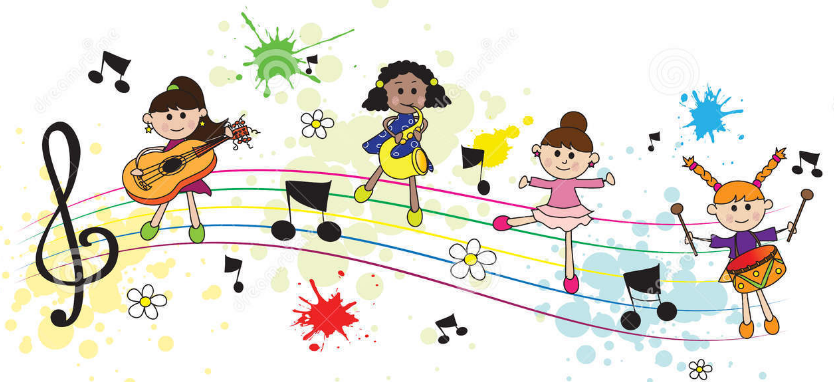  Датум 							      Потпис родитеља_________________                                              __________________Име и презиме КАНДИДАТАДатум,  место рођењаЈМБГ КАНДИДАТАИме и презиме оца  Име  и презиме мајкеЈМБГ РОДИТЕЉААдреса становања,општина становања Телефон – кућни и мобилни телефони (навести који је мајчин а који очев) е-mail друга ШКОЛА коју кандидат похађа школске 2019/2020 године и разредИНСТРУМЕНТ за који је кандидат заинтерсован (навести 2-3 жеље)да ли кандидат има инструмент(навести који инструмент)НАПОМЕНА